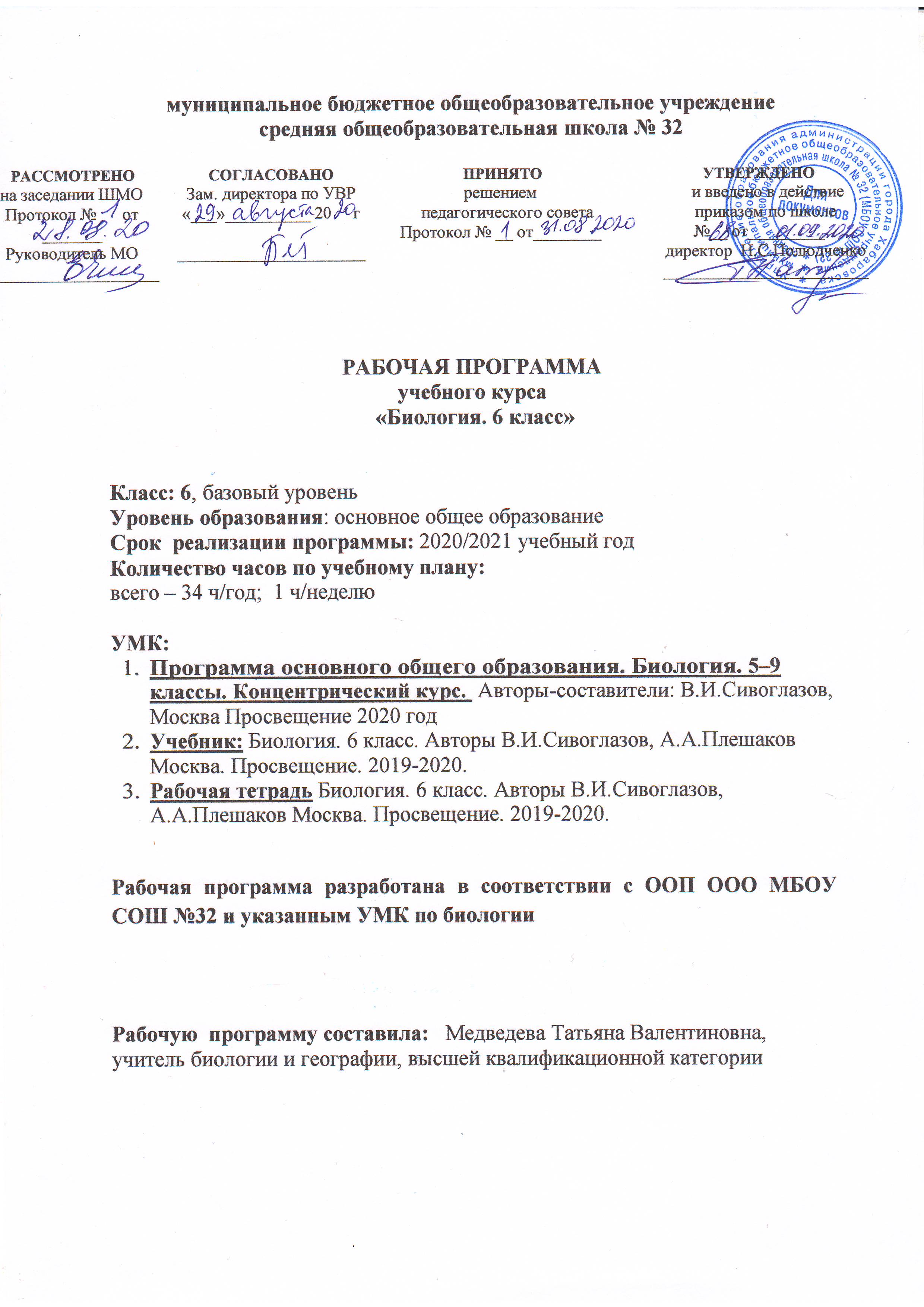                                          Пояснительная запискаУчебник: «Биология. 6 класс» (авторы В. И. Сивоглазов, А. А. Плешаков), Москва,: Просвещение, 2020 г.Уровень программы – базовый стандарт.Данная программа разработана в соответствии с:требованиями Федерального государственного образовательного стандарта основного общего образования, утвержденного приказом Министерства образования и науки РФ от 6.10.2009 №373 (с изм. от 26.10.2010, 22.09.2011, 18.12.2012, 29.12.2014, 18.05.2015, 31.12.2015) (Зарегистрировано в Минюсте России 01.02.2011 N 19644)Основной образовательной программой основного общего образования МБОУ СОШ № 32Примерной образовательной программы по биологии. Предметная линия учебников В.И. Сивоглазова - Москва,: Просвещение, 2020 г. Курс «Биология. 6 класс» продолжает систематическое изучение дисциплины «Биология» в общем образовании. В учебнике более детально рассматриваются цветковые растения: их строение и жизнедеятельность, разнообразие и классификация. Учебник состоит из четырех разделов: «Особенности строения цветковых растений», «Жизнедеятельность растительного организма», «Классификация цветковых растений», «Растения и окружающая среда».Раздел «Особенности строения цветковых растений» содержит сведения об особенностях строения органов цветкового растения, их видоизменениях, знакомит школьников со способами распространения семян и плодов.Раздел «Жизнедеятельность растительного организма» знакомит учащихся с основными процессами жизнедеятельности растений, содержит практические сведения о размножении растений и информирует об условиях, необходимых для прорастания семян, роста и развития растения. В разделе «Классификация цветковых растений» рассматриваются основные таксономические группы растений, отличительные признаки покрытосеменных растений. Раздел «Растения и окружающая среда» содержит информацию о растительном сообществе, видах растительных сообществ, проблемах охраны растительного мира. Изучение предмета по учебнику «Биология. 6 класс» (авторы В. И. Сивоглазов, А. А. Плешаков) на базовом уровне рассчитано на преподавание 1 час в неделю, но возможно и расширенное изучение предлагаемого материала. В основе данного курса лежит деятельностный подход, он предполагает проведение наблюдений, демонстраций, лабораторных работ, экскурсий. Важную роль в учебнике играет методический аппарат, где представлены вопросы и задания разного уровня сложности. Основные понятия выделены в тексте курсивом. Параграфы заканчиваются выводом, и в конце текста представлена рубрика «Ключевые слова». Все разделы заканчиваются кратким изложением изученного материала. Проверить и закрепить пройденный материал можно, используя рубрику «Думай, делай выводы, действуй». В рубрике «Проверь свои знания» помещены вопросы на воспроизведение учебного материала, содержащегося в параграфе. Рубрики «Выполни задание», «Обсуди с товарищем», «Выскажи мнение» потребуют интеллектуальных усилий от школьников: умения сравнивать, находить дополнительную информацию, анализировать, делать предположения, формулировать выводы. Материал рубрик «работа с текстом», «Работа с моделями, схемами, таблицами» способствует более глубокому осмыслению текста, развитию навыков моделирования, перенесению текстовой информации в таблицы, схемы, модели. Для выполнения заданий этих рубрик учащимся понадобятся рабочие тетради. В рубрике «Проводим исследования» приведены лабораторные работы, которые помогут детям овладеть навыками работы с натуральными объектами. РЕЗУЛЬТАТЫ ОСВОЕНИЯ КУРСАв соответствии и Федеральным государственным образовательным стандартом (ФГОС) и Примерной основной образовательной программой основного общего образовании (ПООП ООО)Освоение курса биологии в основной школе направлено на достижение обучающимися личностных, предметных и метапредметных результатов освоения основной образовательной программы.Личностные результаты освоения основной образовательной программы основного общего образования должны отражать:1) воспитание российской гражданской идентичности: патриотизма, уважения к Отечеству, прошлое и настоящее многонационального народа России; осознание своей этнической принадлежности, знание истории, языка, культуры своего народа, своего края, основ культурного наследия народов России и человечества; усвоение гуманистических, демократических и традиционных ценностей многонационального российского общества; воспитание чувства ответственности и долга перед Родиной;2) формирование ответственного отношения к учению, готовности и способности, обучающихся к саморазвитию и самообразованию на основе мотивации к обучению и познанию, осознанному выбору и построению дальнейшей индивидуальной траектории образования на базе ориентировки в мире профессий и профессиональных предпочтений, с учетом устойчивых познавательных интересов, а также на основе формирования уважительного отношения к труду, развития опыта участия в социально значимом труде;3) формирование целостного мировоззрения, соответствующего современному уровню развития науки и общественной практики, учитывающего социальное, культурное, языковое, духовное многообразие современного мира;4) формирование осознанного, уважительного и доброжелательного отношения к другому человеку, его мнению, мировоззрению, культуре, языку, вере, гражданской позиции, к истории, культуре, религии, традициям, языкам,ценностям народов России и народов мира; готовности и способности вести диалог с другими людьми и достигать в нем взаимопонимания;5) освоение социальных норм, правил поведения, ролей и форм социальной жизни в группах и сообществах, включая взрослые и социальные сообщества; участие в школьном самоуправлении и общественной жизни в пределах возрастных компетенций с учетом региональных, этнокультурных, социальных и экономических особенностей;6) развитие морального сознания и компетентности в решении моральных проблем на основе личностного выбора, формирование нравственных чувств и нравственного поведения, осознанного и ответственного отношения к собственным поступкам;7) формирование коммуникативной компетентности в общении и сотрудничестве со сверстниками, детьми старшего и младшего возраста, взрослыми в процессе образовательной, общественно полезной, учебно-исследовательской, творческой и других видов деятельности;8) формирование ценности здорового и безопасного образа жизни; усвоение правил индивидуального и коллективного безопасного поведения в чрезвычайных ситуациях, угрожающих жизни и здоровью людей, правил поведения на транспорте и на дорогах;9) формирование основ экологической культуры, соответствующей современному уровню экологического мышления, развитие опыта экологически ориентированной рефлексивно-оценочной и практической деятельности в жизненных ситуациях;10) осознание значения семьи в жизни человека и общества, принятие ценности семейной жизни, уважительное и заботливое отношение к членам своей семьи;11) развитие эстетического сознания через освоение художественного наследия народов России и мира, творческой деятельности эстетического характера.Метапредметные результаты освоения основной образовательной программы основного общего образования должны отражать:1) умение самостоятельно определять цели своего обучения, ставить и формулировать для себя новые задачи в учебе и познавательной деятельности, развивать мотивы и интересы своей познавательной деятельности;2) умение самостоятельно планировать пути достижения целей, в том числе альтернативные, осознанно выбирать наиболее эффективные способы решения учебных и познавательных задач;3) умение соотносить свои действия с планируемыми результатами, осуществлять контроль своей деятельности в процессе достижения результата, определять способы действий в рамках предложенных условий и требований, корректировать свои действия в соответствии с изменяющейся ситуацией;4) умение оценивать правильность выполнения учебной задачи, собственные возможности ее решения;5) владение основами самоконтроля, самооценки, принятия решений и осуществления осознанного выбора в учебной и познавательной деятельности;6) умение определять понятия, создавать обобщения, устанавливать аналогии, классифицировать, самостоятельно выбирать основания и критерии для классификации, устанавливать причинно-следственные связи, строить логическое рассуждение, умозаключение (индуктивное, дедуктивное и по аналогии) и делать выводы;7) умение создавать, применять и преобразовывать знаки и символы, модели и схемы для решения учебных и познавательных задач;8) смысловое чтение;9) умение организовывать учебное сотрудничество и совместную деятельность с учителем и сверстниками;работать индивидуально и в группе: находить общее решение и разрешать конфликты на основе согласования позиций и учета интересов; формулировать, аргументировать и отстаивать свое мнение;10) умение осознанно использовать речевые средства в соответствии с задачей коммуникации для выражения своих чувств, мыслей и потребностей; планирования и регуляции своей деятельности; владение устной и письменной речью, монологической контекстной речью;11) формирование и развитие компетентности в области использования информационно-коммуникационных технологий (далее ИКТ- компетенции); развитие мотивации к овладению культурой активного пользования словарями и другими поисковыми системами;12) формирование и развитие экологического мышления, умение применять его в познавательной, коммуникативной, социальной практике и профессиональной ориентации.Предметные результаты освоения основной образовательной программы основного общего образования с учетом общих требований Стандарта и специфики изучаемых предметов, входящих в состав предметных областей, должны обеспечивать успешное обучение на следующем уровне общего образования.1) формирование системы научных знаний о живой природе, закономерностях ее развития, исторически быстром сокращении биологического разнообразия в биосфере в результате деятельности человека, для развития современных естественнонаучных представлений о картине мира;2) формирование первоначальных систематизированных представлений о биологических объектах, процессах, явлениях, закономерностях, об основных биологических теориях, об экосистемной организации жизни, о взаимосвязи живого и неживого в биосфере, о наследственности и изменчивости; овладение понятийным аппаратом биологии;3) приобретение опыта использования методов биологической науки и проведения несложных биологических экспериментов для изучения живых организмов и человека, проведения экологического мониторинга в окружающей среде;4) формирование основ экологической грамотности: способности оценивать последствия деятельности человека в природе, влияние факторов риска на здоровье человека; выбирать целевые и смысловые установки в своих действиях и поступках по отношению к живой природе, здоровью своему и окружающих, осознание необходимости действий по сохранению биоразнообразия и природных местообитаний видов растений и животных;5) формирование представлений о значении биологических наук в решении проблем необходимости рационального природопользования защиты здоровья людей в условиях быстрого изменения экологического качества окружающей среды;6) освоение приемов оказания первой помощи, рациональной организации труда и отдыха, выращивания и размножения культурных растений и домашних животных, ухода за ними.В результате изучения курса биологии в основной школе выпускник:научится пользоваться научными методами для распознания биологических проблем; давать научное объяснение биологическим фактам, процессам, явлениям, закономерностям, их роли в жизни организмов и человека; проводить наблюдения за живыми объектами, собственным организмом; описывать биологические объекты, процессы и явления; ставить несложные биологические эксперименты и интерпретировать их результаты.овладеет системой биологических знаний – понятиями, закономерностями, законами, теориями, имеющими важное общеобразовательное и познавательное значение; сведениями по истории становления биологии как науки.освоит общие приемы: оказания первой помощи; рациональной организации труда и отдыха; выращивания и размножения культурных растений и домашних животных, ухода за ними; проведения наблюдений за состоянием собственного организма; правила работы в кабинете биологии, с биологическими приборами и инструментами.приобретет навыки использования научно-популярной литературы по биологии, справочных материалов (на бумажных и электронных носителях), ресурсов Интернета при выполнении учебных задач.Выпускник получит возможность научиться:осознанно использовать знания основных правил поведения в природе и основ здорового образа жизни в быту;выбирать целевые и смысловые установки в своих действиях и поступках по отношению к живой природе, здоровью своему и окружающих;ориентироваться в системе познавательных ценностей – воспринимать информацию биологического содержания в научно-популярной литературе, средствах массовой информации и Интернет-ресурсах, критически оценивать полученную информацию, анализируя ее содержание и данные об источнике информации;создавать собственные письменные и устные сообщения о биологических явлениях и процессах на основе нескольких источников информации, сопровождать выступление презентацией, учитывая особенности аудитории сверстников.Живые организмыВыпускник научится:выделять существенные признаки биологических объектов (клеток и организмов растений, животных, грибов, бактерий) и процессов, характерных для живых организмов;аргументировать, приводить доказательства родства различных таксонов растений, животных, грибов и бактерий;аргументировать, приводить доказательства различий растений, животных, грибов и бактерий;осуществлять классификацию биологических объектов (растений, животных, бактерий, грибов) на основе определения их принадлежности к определенной систематической группе;раскрывать роль биологии в практической деятельности людей; роль различных организмов в жизни человека;объяснять общность происхождения и эволюции систематических групп растений и животных на примерах сопоставления биологических объектов;выявлять примеры и раскрывать сущность приспособленности организмов к среде обитания;различать по внешнему виду, схемам и описаниям реальные биологические объекты или их изображения, выявлять отличительные признаки биологических объектов;сравнивать биологические объекты (растения, животные, бактерии, грибы), процессы жизнедеятельности; делать выводы и умозаключения на основе сравнения;устанавливать взаимосвязи между особенностями строения и функциями клеток и тканей, органов и систем органов;использовать методы биологической науки: наблюдать и описывать биологические объекты и процессы; ставить биологические эксперименты и объяснять их результаты;знать и аргументировать основные правила поведения в природе;анализировать и оценивать последствия деятельности человека в природе;описывать и использовать приемы выращивания и размножения культурных растений и домашних животных, ухода за ними;знать и соблюдать правила работы в кабинете биологии.Выпускник получит возможность научиться:находить информацию о растениях, животных грибах и бактериях в научно-популярной литературе, биологических словарях, справочниках, Интернет ресурсе, анализировать и оценивать ее, переводить из одной формы в другую;основам исследовательской и проектной деятельности по изучению организмов различных царств живой природы, включая умения формулировать задачи, представлять работу на защиту и защищать ее.использовать приемы оказания первой помощи при отравлении ядовитыми грибами, ядовитыми растениями, укусах животных; работы с определителями растений; размножения и выращивания культурных растений, уходом за домашними животными;ориентироваться в системе моральных норм и ценностей по отношению к объектам живой природы (признание высокой ценности жизни во всех ее проявлениях, экологическое сознание, эмоционально-ценностное отношение к объектам живой природы);осознанно использовать знания основных правил поведения в природе; выбирать целевые и смысловые установки в своих действиях и поступках по отношению к живой природе;создавать собственные письменные и устные сообщения о растениях, животных, бактерия и грибах на основе нескольких источников информации, сопровождать выступление презентацией, учитывая особенности аудитории сверстников;работать в группе сверстников при решении познавательных задач связанных с изучением особенностей строения и жизнедеятельности растений, животных, грибов и бактерий, планировать совместную деятельность, учитывать мнение окружающих и адекватно оценивать собственный вклад в деятельность группы. СОДЕРЖАНИЕ ПРОГРАММЫв соответствии с Примерной основной образовательной программой основного общего образования (ПООП ООО) 	Биологическое образование в основной школе должно обеспечить формирование биологической и экологической грамотности, расширение представлений об уникальных особенностях живой природы, ее многообразии и эволюции, человеке, как биосоциальном существе, развитие компетенций в решении практических задач, связанных с живой природой. 	Освоение учебного предмета «Биология» направлено на развитие у обучающихся ценностного отношения к объектам живой природы, создание условий для формирования интеллектуальных, гражданских, коммуникационных, информационных компетенций. Обучающиеся овладеют научными методами решения различных теоретических и практических задач, умениями формулировать гипотезы, конструировать, проводить эксперименты, оценивать и анализировать полученные результаты, сопоставлять их с объективными реалиями жизни. Учебный предмет «Биология» способствует формированию у обучающихся умения безопасно использовать лабораторное оборудование, проводить исследования, анализировать полученные результаты, представлять и научно аргументировать полученные выводы. 	Изучение предмета «Биология» в части формирования у обучающихся научного мировоззрения, освоения общенаучных методов (наблюдение, измерение, эксперимент, моделирование), освоения практического применения научных знаний основано на межпредметных связях с предметами «физика», «химия», «география», «математика», «экология», «основы безопасности жизнедеятельности», «история», «русский язык», «литература» и др.                                                                              Сивоглазов В.И. Плешаков А.А.  Биология. 6 класс   (34 ч, 1ч в неделю)Царство РастенияМногообразие и значение растений в природе и жизни человека. Общее знакомство с цветковыми растениями. Растительные ткани и органы растений. Вегетативные и генеративные органы растений. Жизненные формы растений. Растение – целостный организм (биосистема). Условия обитания растений. Среды обитания растений. Сезонные явления в жизни растений.Органы цветкового растенияСемя. Строение семени. Корень. Зоны корня. Виды корней. Корневые системы. Значение корня. Видоизменение корней. Побег. Вегетативные и генеративные побеги. Строение побега. Разнообразие и значение побегов. Видоизмененные побеги. Почки. Вегетативные и генеративные почки. Строение листа. Листорасположение. Жилкование листа. Стебель. Строение и значение стебля. Строение и значение цветка. Соцветия. Опыление. Виды опыления. Строение и значение плода. Многообразие плодов. Распространение плодов. Микроскопическое строение растенийРазнообразие растительных клеток. Ткани растений. Микроскопическое строение корня. Корневой волосок. Микроскопическое строение стебля. Микроскопическое строение листа.Жизнедеятельность цветковых растенийПроцессы жизнедеятельности растений. Обмен веществ и превращение энергии: почвенное питание и воздушное питание (фотосинтез), дыхание, удаление конечных продуктов обмена веществ. Движения. Рост, развитие и размножение растений. Половое размножение растений. Оплодотворение у цветковых растений. Вегетативное размножение растений. Приемы выращивания и размножения растений и ухода за ними. Космическая роль зеленых растений. Многообразие растенийКлассификация растений. Водоросли – низшие растения. Многообразие водорослей. Высшие споровые растения (мхи, папоротники, хвощи, плауны), их отличительные особенности и многообразие. Отдел Голосеменные, их отличительные особенности и многообразие. Отдел Покрытосеменные (Цветковые), их отличительные особенности. Классы Однодольные и Двудольные. Многообразие цветковых растений. Меры профилактики заболеваний, вызываемых растениями. Раздел 1 Особенности строения цветковых растений (13 часов)Лабораторные  работы№1 Строение семян двудольных растений (к параграфу 2)№2 Строение семян однодольных растений (к параграфу 2)№3 Строение корневых систем (к параграфу 3)№4 Строение корневых волосков и корневого чехлика (к параграфу 4)№5 Строение почки (к параграфу 5)№6 Строение луковицы (к параграфу 6)№7 Строение клубня (к параграфу 6)№8 Строение корневища (к параграфу 6)№9 Внешнее и внутреннее строение стебля (к параграфу 7)№10 Внешнее строение листа (к параграфу 8)№11 Внутреннее строение листа (к параграфу 9)№12 Строение цветка (к параграфу 10)№13 Строение соцветий (к параграфу 11)№14 Плоды (к параграфу 12)Раздел 2. Жизнедеятельность растительного организма (9 часов)Лабораторные  работы№15 Дыхание (к параграфу 16)№16 Корневое давление (к параграфу 17)№17 передвижение воды и минеральных веществ (к параграфу 17)№18 Передвижение органических веществ (к параграфу 17)№19 Испарение воды листьями (к параграфу 17)№20 Вегетативное размножение (к параграфу 20)Раздел 3. Классификация цветковых растений (4 часа)Лабораторные  работы№21 Определение признаков растений семейств Крестоцветные, Розоцветные (к параграфу 24)№22 Семейства Бобовые, Пасленовые, Сложноцветные (к параграфу 25)№23 Семейства Злаки, Лилейные (к параграфу 26)Раздел 4. Растения и окружающая среда (4 часа)Учебно-тематический план 6 классКонтроль и оценка планируемых результатов  Виды контроля: Текущий контроль - наиболее оперативная, динамичная и гибкая проверка результатов обучения. Его основная цель - анализ хода формирования знаний и умений учащихся. Текущий контроль особенно важен для учителя как средство своевременной корректировки своей деятельности, внесения изменений в планирование последующего обучения и предупреждения неуспеваемости. Тематический контроль - осуществляется периодически по мере прохождения новой темы, раздела и имеет целью систематизацию знаний учащихся. Этот вид контроля проходит на повторительно-обобщающих уроках и подготавливает к контрольным мероприятиям: устным и письменным зачетам. Итоговый контроль - проводится в конце четверти, полугодия, всего учебного года, а также по окончании обучения в начальной, основной и средней школе.  Формы организации текущего контроля  Устный опрос (беседа, рассказ ученика, объяснение, чтение текста, сообщение о наблюдении или опыте). Самостоятельная работа - небольшая по времени (15 —20 мин) письменная проверка знаний и умений школьников по небольшой (еще не пройденной до конца) теме курса.  Цель - проверка усвоения школьниками способов решения учебных задач; осознание понятий; ориентировка в конкретных правилах и закономерностях. Контрольная работа используется с целью проверки знаний и умений школьников по достаточно крупной и полностью изученной теме программы.  Тестовые задания. Графические работы - рисунки, диаграммы, схемы, чертежи и др. Их цель - проверка умения учащихся использовать знания в нестандартной ситуации, пользоваться методом моделирования, работать в пространственной перспективе, кратко резюмировать и обобщать знания. Практические работы. Проверочные работы. Диагностические работыНазвание темыКоличество часовЛабораторные/практические работыРаздел 1. Особенности строения цветковых растений1314Раздел 2. Жизнедеятельность растительного организма96Раздел 3. Классификация цветковых растений43Раздел 4. Растения и окружающая среда4Повторение4